Publicado en  el 15/12/2016 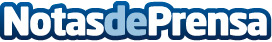 Catalunya homenatjarà a Puig i Cadafalch durant 2017, després de 150 del seu naixementL'arquitecte maratoní també tingué un paper important en la política de Catalunya. Aquest 2017 es compliran els 150 anys del naixement i també el centenari de la presidència de Puig i Cadafalch a la Mancomunitat de CatalunyaDatos de contacto:Nota de prensa publicada en: https://www.notasdeprensa.es/catalunya-homenatjara-a-puig-i-cadafalch Categorias: Cataluña http://www.notasdeprensa.es